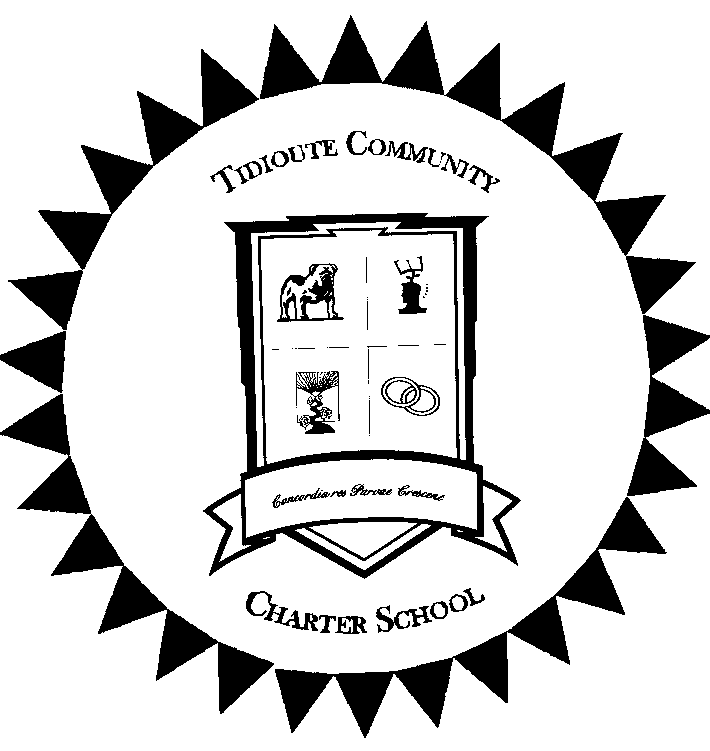                           Providing a World Class Education in a  EnvironmentAnnual Emergency Information and Parent Permission FormSchool Year 2020-2021Student Name:  _________________________________	Date of Birth:  ________________    Grade:  _____Physician:  _____________________________________	Physician Phone:  ___________________________Dentist:  _______________________________________	Dentist Phone:  _____________________________Student lives with _____________________________________________________________________________Mother’s name ______________________________ Home Phone ____________ Cell Phone _______________Father’s name _______________________________ Home Phone ____________ Cell Phone _______________Other Persons who will assume responsibility for the care of your child if you cannot be reached:Name ______________________________________ Relationship ______________ Phone number ____________Name ______________________________________ Relationship ______________ Phone number ____________Name ______________________________________ Relationship ______________ Phone number ____________Does your child have a special health problem or physical limitation that the school nurse or teacher should know about? ____  No	____  YesIf yes, please explain: ________________________________________________________________________________________________________________________________________________________________________Does your child have an allergy? (Bee/insect sting, food, medication, other)    _____ No     _____ YesIf yes, please specify:____________________________ Is any special treatment required? _____ No _____ YesIf yes, what treatment is necessary? ___________________________________________________________________________________________________________________________________________________________Does your child take any medications?  _____  No     _____ YesIf yes, please list any medications that your child takes.Medication:				Dosage:			Reason for medication:___________________________		________________	___________________________________________________		________________	___________________________________________________		________________	________________________PLEASE COMPLETE BOTH SIDESAnnual Emergency Information and Parent Permission FormThe following medications are available at school and will only be given at age appropriate doses with your written permission.  I give permission for the medications below:____  Tylenol____  Ibuprofen____  Cough Drops____  Antacids (Tums)____  Hydrocortisone Cream 1% (for itching)____  Benadryl____  OrajelHeath Service Mandates by State Law (Please indicate if you wish to use your child’s physician/dentist or our school physician/dentist.)Physical Exam (Grades K, 6, 11)  	Private Doctor _____ 	School Doctor _____Dental Exam (Grades K, 3, 7) 		Private dentist _____ 	School Dentist _____Note: If you choose your own doctor/dentist, the exam forms must be completed and returned to the school by September 30, 2020. Exams dated from September 1, 2019 and after will be acceptable. Other services such as growth, vision, hearing, and scoliosis screenings will be provided to students as mandated by state law. First aid and emergency treatment as ordered by the school physician will also be provided. I understand that my child will receive the indicated school health services unless I submit a written request to the school nurse that they not be provided. If the school is unable to contact a parent or other responsible person, I hereby authorize the school to make whatever arrangements necessary to protect the health and safety of my child.I give permission for the school nurse to share medical information with TCCS personnel as deemed necessary. Does your child have health insurance coverage? _____ Yes _____ No(If not, Insurance may be available through the Caring Foundation (CHIP) 1-800-549-7105)Parent Signature __________________________________________ Date___________PLEASE NOTIFY US IMMEDIATELY OF ANY CHANGE(S).